1. Dopíš čísla.                                           Doplň  <,  >,  =.          9b2. Vypočítaj.                                                                                       4b3 + 3 + 4 =            6 – 3 + 7 =            3. Doplň číselný rad.                                                                           4b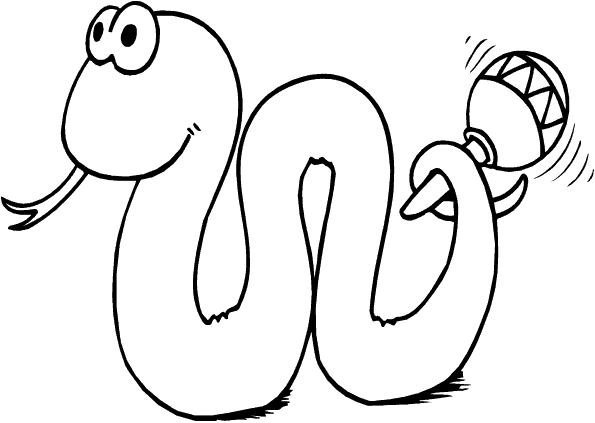 4. Dopíš štvoricu príkladov.                                                                3b4 + 6 = 10 5. Vypočítaj.                                                                                       6b3 + 4 =           2 + 5 =            5 + 5 =3 – 0 =           6 – 3 =            8 – 2 =6. Doplň znamienka +, –.                                                               6b2        4 = 6     6        2 = 8      1       1 = 03        1 = 2     8        1 = 7      5       2 = 37. Doplň správne číslo.                                                                       3b1 +        = 7     3 +       =  8           + 4=108. Doplň rozklady.                                                                             9b      6               4                5